  «25»декабрь2020й                     №58                          «25»декабря 2020г  «О бюджете сельского поселения Нижнебиккузинский сельсоветмуниципального района Кугарчинский район Республики Башкортостан  на 2021 год и на плановый период 2022и 2023годов»   Совет сельского поселения Нижнебиккузинский сельсовет муниципального района Кугарчинский район Республики БашкортостанРЕШИЛ:           1. Утвердить основные характеристики бюджета сельского поселения Нижнебиккузинский сельсовет муниципального района Кугарчинский район Республики Башкортостан на 2021 год:                                                        1) прогнозируемый общий объем доходов бюджета сельского поселения Нижнебикузинский сельсовет муниципального района Кугарчинский район Республики Башкортостан в сумме 2736500,00 рублей; 2) общий объем расходов бюджета сельского поселения Нижнебиккузинский сельсовет муниципального района Кугарчинский район Республики Башкортостан в сумме 2736500,00 рублей ;3) дефицит (профицит) бюджета сельского поселения Нижнебиккузинский сельсовет муниципального района Кугарчинский район Республики Башкортостан в сумме 0,00 рублей.        2. Утвердить основные характеристики бюджета сельского поселения Нижнебиккузинский сельсовет муниципального района Кугарчинский район Республики Башкортостан на плановый период 2022 и 2023 годов:                                                        	1) прогнозируемый общий объем доходов бюджета сельского поселения Нижнебиккузинский сельсовет муниципального района Кугарчинский район Республики Башкортостан на 2022 год в сумме 1627500,00 рублей и на 2023 год в сумме 1631900,00 рублей; 	2) общий объем расходов бюджета сельского поселения Нижнебиккузинский сельсовет муниципального района Кугарчинский район Республики Башкортостан на 2022 год в сумме 1627500,00 рублей и на 2023 год в сумме 1631900,00 рублей;	3) дефицит (профицит) бюджета сельского поселения Нижнебиккузинский сельсовет муниципального района Кугарчинский район Республики Башкортостан на 2022 год в сумме 0,00 рублей и на 2023 год в сумме 0,00 рублей.       3. Утвердить перечень главных администраторов доходов бюджета сельского поселения  Нижнебиккузинский сельсовет муниципального района Кугарчинский район Республики Башкортостан согласно приложению 1 к настоящему Решению.       3.1. Утвердить перечень главных администраторов источников финансирования дефицита бюджета сельского поселения Нижнебиккузинский сельсовет муниципального района Кугарчинский район Республики Башкортостан согласно приложению 2 к настоящему Решению.         4. Установить поступления доходов в бюджет сельского поселения Нижнебиккузинский сельсовет муниципального района Кугарчинский район Республики Башкортостан:       1) на 2021 год согласно приложению 3 к настоящему Решению;    2) на плановый период 2022 и 2023 годов согласно приложению 4 к настоящему Решению.        5.  Утвердить в пределах общего объема расходов бюджета сельского поселения Нижнебиккузинский сельсовет муниципального района Кугарчинский район  Республики Башкортостан, установленных пунктами 1 и 2 настоящего Решения, распределение бюджетных ассигнований сельского поселения Нижнебиккузинский сельсовет муниципального района Кугарчинский район Республики Башкортостан:      1) по разделам, подразделам, целевым статьям, группам видов расходов классификации расходов бюджетов:      а) на 2021 год согласно приложению 5 к настоящему Решению;  б) на плановый период 2022 и 2023 годов согласно приложению 6 к настоящему Решению.       6. Утвердить ведомственную структуру расходов бюджета сельского поселения Нижнебиккузинский сельсовет муниципального района Кугарчинский район Республики Башкортостан:      а) на 2021 год согласно приложению 7 к настоящему Решению;   б) на плановый период 2022 и 2023 годов согласно приложению 8 к настоящему Решению.     7. Установить, что в 2021 году и плановом периоде 2022 и 2023 годов доходы от продажи земельных участков, находящихся в собственности сельских поселений (за исключением земельных участков муниципальных бюджетных и автономных учреждений) зачисляются в бюджет поселения в размере 100 процентов.	8. Установить, что решения и иные нормативные правовые акты  сельского поселения  Нижнебиккузинский сельсовет муниципального района Кугарчинский  район  Республики Башкортостан,  предусматривающие принятие новых видов расходных обязательств или увеличение бюджетных ассигнований на исполнение существующих видов расходных обязательств сверх утвержденных в бюджете сельского поселения Нижнебиккузинский сельсовет муниципального района Кугарчинский район Республики Башкортостан на 2021год и на плановый период 2022 и 2023 годов, а также сокращающие его доходную базу, подлежат исполнению при изыскании дополнительных источников доходов бюджета сельского поселения Нижнебиккузинский сельсовет муниципального района Кугарчинский район Республики Башкортостан и (или) сокращении бюджетных ассигнований по конкретным статьям расходов бюджета сельского поселения Нижнебиккузинский сельсовет муниципального района Кугарчинский район Республики Башкортостан при условии внесения соответствующих изменений в настоящее Решение. 	8.1. Проекты решений и иных нормативных правовых актов  сельского поселения Нижнебиккузинский сельсовет муниципального района Кугарчинский  район  Республики Башкортостан, требующие введения новых видов расходных обязательств или увеличения бюджетных ассигнований по  существующим видам расходных обязательств сверх утвержденных в бюджете сельского поселения  Нижнебиккузинский сельсовет муниципального района Кугарчинский район Республики Башкортостан на 2021 год и на плановый период 2022 и 2023 годов, либо сокращающие его доходную базу, вносятся только при одновременном внесении предложений о дополнительных источниках доходов бюджета сельского поселения Нижнебиккузинский сельсовет муниципального района Кугарчинский район Республики Башкортостан и (или) сокращении бюджетных ассигнований по конкретным статьям расходов бюджета сельского поселения Нижнебиккузинский сельсовет муниципального района Кугарчинский район Республики Башкортостан.        8.2. Администрация сельского поселения Нижнебиккузинский сельсовет муниципального района Кугарчинский район Республики Башкортостан не вправе принимать решения, приводящие к увеличению в 2021-2023годах численности муниципальных служащих сельского поселения Нижнебиккузинский сельсовет муниципального района Кугарчинский район Республики Башкортостан и работников организаций бюджетной сферы.        9. Установить, что заключение и оплата бюджетными учреждениями сельского поселения Нижнебиккузинский сельсовет муниципального района Кугарчинский район Республики Башкортостан, являющимися получателями средств бюджета сельского поселения Нижнебиккузинский сельсовет муниципального района Кугарчинский район Республики Башкортостан, муниципальных контрактов (договоров) о поставке товаров, выполнении работ и оказании услуг, подлежащих оплате за счет средств, полученных от приносящей доход деятельности, осуществляются в пределах утвержденных в установленном порядке смет доходов и расходов по приносящей доход деятельности.      9.1. Установить, что получатель средств бюджета сельского поселения Нижнебиккузинский  сельсовет муниципального района Кугарчинский район Республики Башкортостан при заключении муниципальных контрактов (договоров) на поставку товаров (работ, услуг) вправе предусматривать авансовые платежи в размерах, определенных Администрацией сельского поселения Нижнебиккузинский сельсовет муниципального района Кугарчинский район Республики Башкортостан.     10. Установить предельный объем муниципального долга сельского поселения Нижнебиккузинский сельсовет муниципального района Кугарчинский район Республики Башкортостан на 2021 год в сумме 0,00рублей, на  2022 год в сумме 0,00 рублей, на  2023 год в сумме 0,00 рублей.    10.1. Утвердить:     1) верхний предел муниципального долга сельского поселения Нижнебиккузинский сельсовет муниципального района Кугарчинский район Республики Башкортостан на 1 января 2021 года в  сумме    0,00 рублей, на 1 января 2022 года в сумме 0,00рублей и на 1 января 2023 года в сумме 0,00. рублей, в том числе верхний предел долга по муниципальным гарантиям сельского поселения Нижнебиккузинский сельсовет муниципального района Кугарчинский район Республики Башкортостан на 1 января 2021 года в сумме 0,00 рублей, на 1 января 2022 года в сумме 0,00.рублей, на 1 января 2023 года в сумме 0,00 рублей.    10.2. На исполнение муниципальных гарантий по возможным гарантийным случаям бюджетные ассигнования на 2021год не предусмотрены.    11. Установить, что заключение договоров, исполнение которых осуществляется за счет средств местного бюджета и оплата получателями бюджетных средств обязательств по ним, производятся в пределах доведенных им лимитов бюджетных обязательств в соответствии с ведомственной, функциональной и экономической структурами расходов бюджета и с учетом принятых и не исполненных обязательств.     11.1. Принятые получателями бюджетных средств обязательства, вытекающие из договоров, исполнение которых осуществляется за счет средств местного бюджета, сверх доведенных им лимитов бюджетных обязательств, не подлежат оплате за счет средств местного бюджета на текущий финансовый год.     12. Предусмотреть в расходной части бюджета сельского поселения создание резервного фонда Администрации сельского поселения Нижнебиккузинский сельсовет муниципального района Кугарчинский район Республики Башкортостан на 2021 год в сумме 10000,00 рублей, на 2022 год в сумме 10000,00 рублей, на 2023 год в сумме 10000,00 рублей.	13. Администрации сельского поселения Нижнебиккузинский сельсовет муниципального района Кугарчинский район Республики Башкортостан установить контроль за исполнением бюджета сельского поселения, полным поступлением платежей и налогов в бюджет, целевым и эффективным использованием бюджетных средств сельского поселения Нижнебиккузинский сельсовет муниципального района Кугарчинский район Республики Башкортостан.	14. Настоящее решение вступает в силу с 1 января 2021 года.Глава сельского поселения                                            Я.Ф. АйдарбиковПеречень главных администраторов доходов бюджета сельского  поселения Нижнебиккузинский сельсовет муниципального района Кугарчинский  район  Республики Башкортостан<1> В части доходов, зачисляемых в бюджет поселения  Нижнебиккузинский сельсовет муниципального района Кугарчинский район Республики Башкортостан в пределах компетенции главных администраторов доходов бюджета поселения  Нижнебиккузинский сельсовет муниципального района Кугарчинский  район Республики Башкортостан.<2> Администраторами доходов бюджета поселения  Нижнебиккузинский сельсовет муниципального района Кугарчинский район Республики Башкортостан по подстатьям, статьям,  подгруппам группы доходов «2 00 00000 00 – безвозмездные поступления» в части доходов от возврата остатков субсидий, субвенций и иных межбюджетных трансфертов, имеющих целевое назначение, прошлых лет (в части доходов, зачисляемых в бюджет поселения  Нижнебиккузинский сельсовет муниципального района Кугарчинский район Республики Башкортостан) являются уполномоченные органы местного самоуправления поселения, а также созданные ими казенные учреждения, предоставившие соответствующие межбюджетные трансферты.Администраторами доходов бюджета поселения  Нижнебиккузинский сельсовет муниципального района Кугарчинский район Республики Башкортостан по подстатьям, статьям, подгруппам группы доходов «2 00 00000 00 – безвозмездные поступления» являются уполномоченные органы местного самоуправления поселения, а также созданные ими казенные учреждения, являющиеся получателями указанных средств.                                                                                                   Приложение  2                                                        к решению Совета сельского  поселения     Нижнебиккузинскийсельсовет муниципального района Кугарчинский район Республики   Башкортостан             от 25 декабря  2020 г. № 58        «О бюджете сельского поселения                           Нижнебиккузинскийсельсовет муниципального района Кугарчинский район Республики Башкортостан на 2021 год и на плановый период 2022 – 2023 годов»                                                            Перечень главных администраторов источников финансирования дефицита бюджета сельского поселения Нижнебиккузинскийсельсовет муниципального района Кугарчинский  район Республики Башкортостан         БАШКОРТОСТАН  РЕСПУБЛИКАҺЫКүгәрсен районымуниципаль районынын Түбәнге Биккужа ауылСоветы ауыл биләмәһеСоветы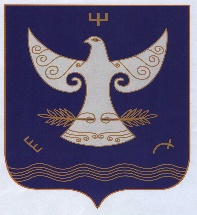        РЕСПУБЛИКА  БАШКОРТОСТАН            Совет сельского поселения        Нижнебиккузинский сельсоветмуниципального районаКугарчинский район       РЕСПУБЛИКА  БАШКОРТОСТАН            Совет сельского поселения        Нижнебиккузинский сельсоветмуниципального районаКугарчинский район453338, Түбәнге Биккужа ауылы,Енеу урамы, 36453338, д. Нижнебиккузино,ул. Победы, 36453338, д. Нижнебиккузино,ул. Победы, 36   Приложение  1                                                                         к  решению Совета сельского                                         поселения Нижнебиккузинский сельсовет муниципального района                                                                       Кугарчинский район Республики Башкортостан от 25 декабря 2020 года   № 58  «О бюджете сельского  поселения Нижнебиккузинский сельсовет муниципального района Кугарчинский район Республики Башкортостанна 2021 год и на плановый период 2022 и 2023 годов»Код классификации доходов бюджета  Код классификации доходов бюджета  Наименование главного адми-нистра-торавида, подвида Наименование 123791Администрация сельского поселения Нижнебиккузинский сельсовет муниципального района Кугарчинский район Республики Башкортостан791 1 08 04020 01 0000 110Государственная пошлина за совершение нотариальных действий должностными лицами органов местного самоуправления, уполномоченными в соответствии с законодательными актами Российской Федерации на совершение нотариальных действий7911 11 05025 10 0000 120Доходы, получаемые в виде арендной платы, а также средства от продажи права на заключение договоров аренды за земли, находящиеся в собственности сельских поселений (за исключением земельных участков муниципальных бюджетных и автономных учреждений)7911 11 05035 10 0000 120Доходы от сдачи в аренду имущества, находящегося в оперативном управлении органов управления сельских поселений и созданных ими учреждений (за исключением имущества муниципальных бюджетных и автономных учреждений)7911 11 05075 10 0000 120Доходы от сдачи в аренду имущества, составляющего казну сельских поселений (за исключением земельных участков)791 1 11 07015 10 0000 120Доходы от перечисления части прибыли, остающейся после уплаты налогов и иных обязательных платежей муниципальных унитарных предприятий, созданных сельскими поселениями7911 13 01995 10 0000 130Прочие доходы от оказания платных услуг (работ) получателями средств бюджетов сельских поселений7911 13 02065 10 0000 130Доходы, поступающие в порядке возмещения расходов, понесенных в связи с эксплуатацией имущества сельских поселений7911 13 02995 10 0000 130Прочие доходы от компенсации затрат бюджетов сельских поселений7911 14 02053 10 0000 410Доходы от реализации иного имущества, находящегося в собственности сельских поселений (за исключением имущества муниципальных бюджетных и автономных учреждений, а также имущества муниципальных унитарных предприятий, в том числе казенных), в части реализации основных средств по указанному имуществу791 1 14 02053 10 0000 440Доходы от реализации иного имущества, находящегося в собственности сельских поселений (за исключением имущества муниципальных бюджетных и автономных учреждений, а также имущества муниципальных унитарных предприятий, в том числе казенных), в части реализации материальных запасов по указанному имуществу7911 14 06025 10 0000 430Доходы от продажи земельных участков, находящихся в собственности сельских поселений (за исключением земельных участков муниципальных бюджетных и автономных учреждений)7911 16 07090 10 0000 140Иные штрафы, неустойки, пени, уплаченные в соответствии с законом или договором в случае неисполнения или ненадлежащего исполнения обязательств перед муниципальным органом, (муниципальным казенным учреждением) сельского поселения7911 16 10031 01 0000 140Возмещение ущерба при возникновении страховых случаев, когда выгодоприобретателями выступают получатели средств бюджета сельского поселения7911 16 10032 10 0000 140Прочее возмещение ущерба, причиненного муниципальному имуществу сельского поселения (за исключением имущества, закрепленного за муниципальными бюджетными (автономными) учреждениями, унитарными предприятиями)7911 17 01050 10 0000 180Невыясненные поступления, зачисляемые в бюджеты сельских поселений7911 17 05050 10 0000 180Прочие неналоговые доходы бюджетов сельских поселений7911 17 14030 10 0000 150Средства самообложения граждан, зачисляемые в бюджеты сельских поселений7911 17 15030 10 0000 150Инициативные платежи, зачисляемые в бюджеты сельских поселений7912 00 00000 00 0000 000Безвозмездные поступления <1>Иные доходы бюджета сельского поселения Нижнебиккузинский сельсовет муниципального района Кугарчинскийрайон  Республики Башкортостан, администрирование которых может осуществляться главными администраторами доходов бюджета сельского поселения Нижнебиккузинский сельсовет муниципального района Кугарчинский район  Республики Башкортостан в пределах их компетенции1 11 03050 10 0000 120Проценты, полученные от предоставления бюджетных кредитов внутри страны за счет средств бюджетов сельских поселений1 11 09015 10 0000 120Доходы от распоряжения правами на результаты интеллектуальной деятельности военного, специального и двойного назначения, находящимися в собственности сельских поселений1 11 09025 10 0000 120Доходы от распоряжения правами на результаты научно-технической деятельности, находящимися в собственности сельских поселений1 11 09045 10 0000 120Прочие поступления от использования имущества, находящегося в собственности сельских поселений (за исключением имущества муниципальных бюджетных и автономных учреждений, а также имущества муниципальных унитарных предприятий, в том числе казенных)1 12 04051 10 0000 120Плата за использование лесов, расположенных на землях иных категорий, находящихся в собственности сельских поселений, в части платы по договору купли-продажи лесных насаждений1 12 04052 10 0000 120Плата за использование лесов, расположенных на землях иных категорий, находящихся в собственности сельских поселений, в части арендной платы1 13 01995 10 0000 130Прочие доходы от оказания платных услуг (работ) получателями средств бюджетов сельских поселений1 13 02065 10 0000 130Доходы, поступающие в порядке возмещения расходов, понесенных в связи с эксплуатацией имущества сельских поселений1 13 02995 10 0000 130Прочие доходы от компенсации затрат бюджетов сельских поселений1 14 01050 10 0000 410Доходы от продажи квартир, находящихся в собственности сельских поселений1 14 03050 10 0000 410Средства от распоряжения и реализации конфискованного и иного имущества, обращенного в доходы сельских поселений (в части реализации основных средств по указанному имуществу)1 14 03050 10 0000 440Средства от распоряжения и реализации конфискованного и иного имущества, обращенного в доходы сельских поселений (в части реализации материальных запасов по указанному имуществу)1 14 04050 10 0000 420Доходы от продажи нематериальных активов, находящихся в собственности сельских поселений1 15 02050 10 0000 140Платежи, взимаемые органами местного самоуправления (организациями) сельских поселений за выполнение определенных функций1 16 07090 10 0000 140Иные штрафы, неустойки, пени, уплаченные в соответствии с законом или договором в случае неисполнения или ненадлежащего исполнения обязательств перед муниципальным органом, (муниципальным казенным учреждением) сельского поселения1 16 10031 10 0000 140Возмещение ущерба при возникновении страховых случаев, когда выгодоприобретателями выступают получатели средств бюджета сельского поселения1 17 01050 10 0000 180Невыясненные поступления, зачисляемые в бюджеты сельских поселений1 17 05050 10 0000 180Прочие неналоговые доходы бюджетов сельских поселений2 00 00000 00 0000 000Безвозмездные поступления <1>, <2>Код классификации источников финансирования дефицита бюджета Код классификации источников финансирования дефицита бюджета Наименование главно-го адми-нистра-тора группы, подгруппы, статьи и видаНаименование 123791Администрация сельского поселения Нижнебиккузинский сельсовет муниципального района Кугарчинский район Республики БашкортостанАдминистрация сельского поселения Нижнебиккузинский сельсовет муниципального района Кугарчинский район Республики Башкортостан79101 05 02 01 10 0000 510Увеличение прочих остатков денежных средств бюджета поселения  79101 05 02 01 10 0000 610Уменьшение прочих остатков денежных средств бюджета поселения  